Trust challenge‘Zeven of veertig dagen lang een stap zetten in vertrouwen’Wauw, super dat jij deze challenge aan wilt gaan om te bouwen aan de pilaren van vertrouwen! Hieronder vind je de uitdagingen in hokjes, zodat je iedere dag je challenge kunt afvinken tot de zeven/veertig dagen voorbij zijn. We raden je aan dit schema te printen en op te hangen zodat het ook de aandacht krijgt die het nodig heeft. Trust challenge – 7 dagenVandaag ben jij overal op tijdVandaag kies je voor openheid: mening geven of gevoelens delenVandaag maak jij een (wellicht al oude) belofte waarVandaag laat je zien waar jouw deskundig-heid zitVandaag ben je kwetsbaar en vraag je om hulpVandaag lever je geen kritiekVandaag geef je compli-menten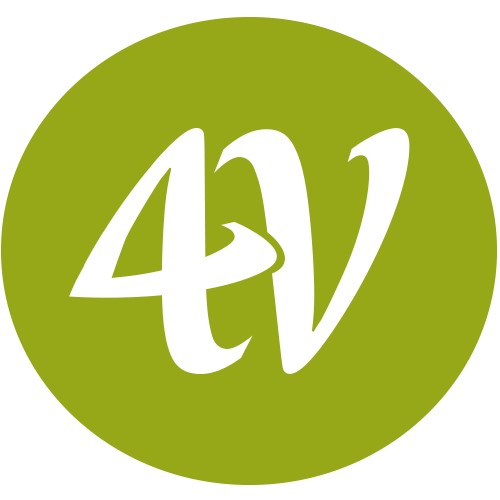 Vandaag kies je voor openheid: mening geven of gevoelens delenVandaag maak jij een (wellicht al oude) belofte waarVandaag laat je zien waar jouw deskundig-heid zitVandaag ben je kwetsbaar en vraag je om hulpVandaag lever je geen kritiekVandaag ben jij overal op tijdVandaag toon je je mildheidVandaag mag jij een foutje makenVandaag kies je twee van jouw ‘leef’ of ‘werk’ principes en leef je daarnaarVandaag ben je kwetsbaar en deel je je onzeker-heidVandaag ga ik de ander begrijpen vanuit zijn perspectief en niet vanuit de mijneVandaag kom je afspraken naVandaag maak jij ruimte voor de ander om fouten te mogen makenVandaag vraag je om feedbackVandaag neem je initiatief in een relatieVandaag merk je de deskundig-heid van de ander opVandaag toon je je mildheidVandaag besef jij je dat je deskundig bentVandaag ben jij overal op tijdVandaag ben je kwetsbaar en vraag je om hulpVandaag geef je compli-mentenVandaag lever je geen kritiekVandaag mag jij een foutje makenVandaag laat je merken waar jij goed in bentVandaag kies je voor openheid: mening geven of gevoelens delenVandaag geef je de ander vertrouwen dat hij/zij het kanVandaag zeg je alleen dat toe wat je ook waar kan makenVandaag laat je zien waar jouw deskundig-heid zitVandaag merk je de deskundig-heid van de ander opVandaag maak jij een (wellicht al oude) belofte waarVandaag kom je afspraken naVandaag neem je initiatief in een relatieVandaag toon je je mildheidVandaag geef je compli-mentenVandaag laat je merken waar jij goed in bentVandaag geef je de ander vertrouwen dat hij/zij het kanVandaag maak jij ruimte voor de ander om fouten te mogen makenVandaag kies je twee van jouw ‘leef’ of ‘werk’ principes en leef je daarnaarVandaag zeg je alleen dat toe wat je ook waar kan makenVandaag vraag je om feedbackVandaag ga ik de ander begrijpen vanuit zijn perspectief en niet vanuit de mijneVandaag mag jij een foutje makenVandaag ben jij overal op tijdVandaag besef jij je dat je deskundig bentVandaag geef ik feedback of spreek ik iemand aan op zijn/haar gedragVandaag ben je kwetsbaar en deel je je onzeker-heidVandaag geef je compli-menten